Syventävät projektiopinnot 9 opAalto-yliopisto / Tampereen yliopistoOpintojakson tavoitteena on, että opiskelija
- ymmärtää tutkivan ja projektimuotoisen työotteen mahdollisuudet ja rajoitteet 
- osaa suunnitella ja toteuttaa projektimuotoisen pedagogisen koulutus- tai kehittämishankkeen
- osaa sovittaa oman toimintansa ja tavoitteensa vaihteleviin kasvatus- ja koulutusyhteisöihin sekä osaa reagoida tilanteiden vaatimalla tavalla
- tunnistaa ja arvioi pedagogisten haasteiden moni-ilmeisyyttä sekä etsii niihin mielekkäitä ja kasvatusyhteisöjen toimintaa uudistavia ratkaisuja1. Kasvatustieteen tentti/lukupiiri 2 opVaihtoehto A: tentti:Uusikylä & Atjonen: "Didaktiikan perusteet" Wsoy.Autio: "Curriculum, opetussuunnitelma ja opettajankoulutus" teoksessa Lindfors & Pullinen: "Cygnaeuksen viitoittamalla tiellä - 90 vuotta opettajankoulutusta Hämeenlinnassa". Tampereen yliopisto.Vaihtoehto B: lukupiiri:2-3 hengen ryhmä opiskelijoita valitsee jonkin keskeisen kasvatustieteen teoksen (teoksesta kannattaa neuvotella opintojakson vetäjän kanssa), tutustuvat siihen huolella, kokoontuvat keskustelemaan kirjan sisällöstä ja laativat väliseminaariin n. 30 minuutin mittaisen esityksen kirjan keskeisestä sisällöstä ja annista ryhmän jäsenille.2. Pedagoginen projekti ja projektiseminaari 5 opOpiskelija voi valita projektin kohteen, suorittamispaikan ja suoritustavan omatoimisesti neuvoteltuaan valinnastaan opintojakson vastuuhenkilön kanssa. Projekti on mahdollista suorittaa opetus- ja kehittämistyönä peruskoulussa tai muissa pedagogisissa yhteisöissä ja laitoksissa (esim. kuvataidekoulussa, lastenkodissa, taidemuseossa, nuorisotoimessa, kansalaisjärjestössä jne.).  Projekti voi olla myös taiteellinen, kunhan siihen on liitettävissä pedagoginen näkökulma. Ideaalitapauksessa projekti kytkeytyy sekä opiskelijan aiempaan opintopolkuun että lopputyöhön. Projektin dokumentaation ja reflektiivisen pohdinnan avulla projektista laaditaan esitelmä loppuseminaariin. Esityksen tarkoitus on kuvailla projektin kulku ja tapahtumat kiinnostavalla tavalla. Esitykselle varattu aika on yleisen konferenssikäytännön mukainen 20 min. Seminaarin hyväksytty suorittaminen edellyttää oman esitelmän pitämistä ja muiden esitelmien arviointiin osallistumista. Arviointiperusteena on esityksen sisällöllinen kiinnostavuus, projektin selkeä ja johdonmukainen esittely sekä havainnollistaminen.3. Projektin raportti 2 opProjektista laaditaan raportti, jonka keskeinen tehtävä on pohtia projektia oman taideopettajan identiteetin kehittymisen näkökulmasta. Raportti kirjoitetaan akateemiseen muotoon mm. viittauskäytäntöä noudattamalla. Kuitenkin niin, että kirjoittajan oma ääni kuuluu. Raportin rakenne: johdanto, reflektiivinen prosessikuvaus ja tapahtuneen dokumentaatio sekä pohdinta. Raportin laajuus: 1000-2000 sanaa. Arviointiperusteena on projektin ja sen reflektion sekä identiteetin kehittymisen selkeä ja omaperäinen kuvaaminen sekä ajattelun syvällisyys.Opiskelijan työmäärä pedagogisessa projektissa on sovittavissa projektin tekijän ja harjoittelupaikan keskinäisessä neuvottelussa. Opiskelijan syventävän projektin laajuus on 5 opintopistettä (työmääränä 135 tuntia). Opiskelijan mahdollisesti tekemän opetustyön määrä voi vaihdella. Kokonaisuus voi koostua tehtävistä riippuen esimerkiksi seuraavasti: - suunnittelua, valmistelua, toimintaan tutustumista 20-30 t - aihetta käsittelevään kirjallisuuteen perehtymistä 5-20 t - ohjaus- ja perehdyttämistapaamisia 5-10 t - omaa opetusta ja/tai kehittämistyötä 20-40 t - seminaareihin osallistumista 10 t - seminaariesityksen laatimista 10-30 t Opintojakson vastuuopettaja: Jouko PullinenKuvataiteen yliopistonlehtori, Tampereen yliopisto, EDU0405631131jouko.pullinen@tuni.fi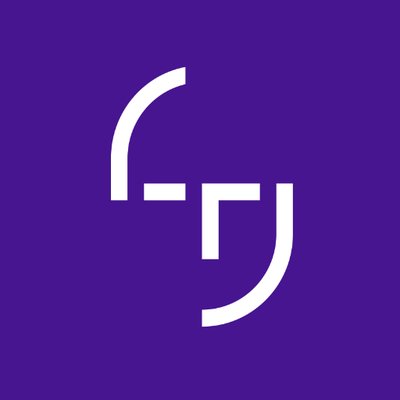 